Publicado en   el 18/06/2015 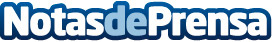 TACV Cabo Verde Airlines e ITP In Service Support firman un contrato a largo plazo de mantenimiento de motoresDatos de contacto:Nota de prensa publicada en: https://www.notasdeprensa.es/tacv-cabo-verde-airlines-e-itp-in-service Categorias: Industria Automotriz http://www.notasdeprensa.es